                   АДЛЕР,     «МАРГО»                          Лето 2023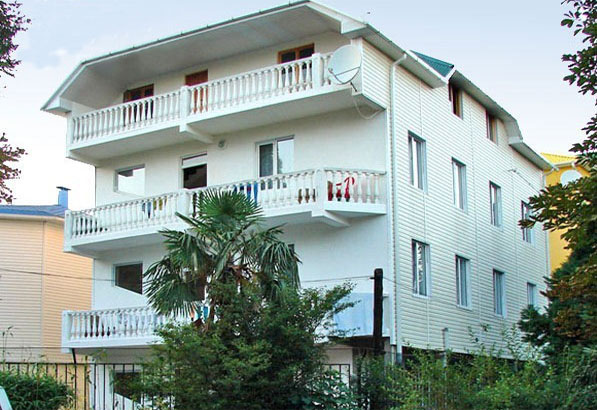 Гостевой дом «Марго» разместился в тихом спокойном районе центра Адлера, недалеко от разнообразных инфраструктурных объектов. Рядом, в пределах , расположен дендрарий «Южная культура», где Вы сможете пообщаться с природой, порелаксировать в окружении экзотических растений субтропиков и целебного воздуха. Торговые ряды городского рынка, в 10 минутах ходьбы, поразят Вас ароматом и разнообразием даров юга, а 15 минутная неспешная прогулка приведет к морскому побережью, аттракционам Олимпийского парка.Недалеко, в пределах 8-10 минутной пешей прогулки, Вы найдете торгово-развлекательные центры «Мандарин» и «Плаза», продуктовые магазины, базар. Повара многочисленных кафе-столовых предложат аппетитную и полезную кухню на любой вкус.Размещение:  «Стандарт» 2-х, 3-х местные номера с удобствами (WC, душ, ТВ, сплит-система, холодильник, новая мебель: кровати, тумбочки,  шкаф, стол). Пляж: 7-10 мин - мелко-галечныйПитание: в гостинице есть кухня, оборудованная необходимым набором посуды, плиты, холодильники. Дети: до 12 лет  скидка на проезд - 200 руб.Стоимость тура на 1 человека (7 ночей)В стоимость входит: проезд на автобусе, проживание в номерах выбранной категории, сопровождение, страховка от несчастного случая. Курортный сбор за доп. плату.Выезд из Белгорода  еженедельно по понедельникам.Хочешь классно отдохнуть – отправляйся с нами в путь!!!!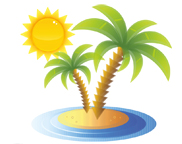 ООО  «Турцентр-ЭКСПО»                                        г. Белгород, ул. Щорса, 64 а,  III этаж                                                                                                            Остановка ТРЦ «Сити Молл Белгородский»     www.turcentr31.ru      т./ф: (4722) 28-90-40;  тел: (4722) 28-90-45;    +7-951-769-21-41РазмещениеЗаездыСТАНДАРТ СТАНДАРТ СТАНДАРТ РазмещениеЗаезды2-х мест.  с удоб.3-х мест. с удоб.Доп. место кресло-кровать29.05.-07.06.1245011350855005.06.-14.06.1265011550875012.06.-21.06.1265011550875019.06.-28.06.1295011750895026.06.-05.07.1395012650895003.07.-12.07.1465013450895010.07.-19.07.1475013750935017.07.-26.07.1495013950935024.07.-02.08.1495013950935031.07.-09.08.1495013950935007.08.-16.08.1495013950935014.08.-23.08.1495013950935021.08.-30.08.1475013750935028.08.-06.09.1355012550895004.09.-13.09.1335011950895011.09.-20.09.1315011550875018.09.-27.09.12950113508750